Materia: II LINGUA STRANIERA - TEDESCOA. s. ____________________         Classe ___________Alu	nno___________________________________________________________Prof._____________________________________________________________Voto proposto in sede di scrutinio:	Si comunica che la promozione alla classe seconda è stata sospesa e deve essere soggetta a verifica prima dell’inizio delle lezioni del nuovo anno scolastico in quanto, nella materia sopra indicata, sono state rilevate le seguenti carenze (con particolare riferimento al libro di testo Bonifazio, Ebert, Malloggi  “Das Klappt! Sprach- und Lebenskompetenz im 21. Jahrhundert” Ed. Pearson Lang):NoteSi allegano materiali/indicazioni di studio	 SI’		 NO________________________________________________________________________________________________________________________________________________________________________Data scrutinio _______________    Firma del docente: Monica MarchettiI.I.S.S.A. Mantegna - BresciaSCHEDA SEGNALAZIONESOSPENSIONE GIUDIZIOCLASSE PRIMA ipseoaMod. CarTed1Vers. 9Pag. 1  di 1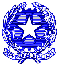 COMPETENZE
Deutsch in der Klasse: funzioni comunicative in situazione “classe”.
Competenza di base in lettura –pronuncia corretta- e nella comprensione del testo –acquisizione dei termini funzionale a comprensione e produzione: nome con articolo e plurale, aggettivo non declinato, verbo all’infinito con eventuale indicazione della coniugazione e/o della costruzione.1, 2, 3… los!
Funzioni comunicative: prime presentazioni.
Grammatica:
I numeri fino a 20.Folge 1WillkommenFunzioni comunicative: salutare, presentarsi e presentare qualcuno; chiedere e dire come va; fare lo spelling.
Grammatica:
La coniugazione di sein e heißen e i pronomi personali soggetto.
I sostantivi e gli articoli determinativi.
Gli interrogativi : Wer, Was, Wie, Wie alt?Länder, Leute, SprachenFunzioni comunicative: chiedere e dire nazionalità, residenza, indirizzo, numero di telefono; fare domande su professione e interessi e rispondere.
Gli interrogativi Wo e Woher e le preposizioni in e aus.
Grammatica: 
La coniugazione dei verbi al presente.
La forma di cortesia.
Domande e risposte con Ja, Nein e Doch.
I numeri oltre il 20.SchuleFunzioni communicative: chiedere come si dice qualcosa; parlare delle materie scolastiche e dei voti.
Grammatica:
Il presente dei verbi haben e finden.
La formazione del plurale.
L’articolo indeterminativo e negativo.
I possessivi e il genitivo sassone.
Gli interrogativi Wie viele e Wann e la preposizione am.
Familie und HaustiereFunzioni comunicative: parlare della propria famiglia e dei propri animali; compilare un modulo.Grammatica:
I possessivi.
I casi: nominativo e accusativo.
La negazione con nicht e kein.
Espressioni di tempo con mesi e stagioni.MotivazioniCauseModalità di recuperoNon sono state raggiunte le conoscenze disciplinari corrispondenti agli obiettivi cognitivi minimiNon sono state sviluppate e applicate le abilità fondamentali del metodo di studio______________________	______________________Mancanza di prerequisitiMetodo di lavoro inefficaceDisinteresse verso la discilinaImpegno non adeguatoFrequenza discontinuaAtteggiamento poco collaborativo	______________________	______________________Studio individuale autonomo controllato dalla famigliaFrequenza corsi di recupero o altri interventi integrativi eventualmente organizzati dalla scuolaSvolgimento di attività aggiuntive con materiale di produzione/studio predispo
sto dal docente